109 學年度 正義國中第23屆正義盃學科能力競賽英語科考試   編號： I. Vocabulary: 1~35　每題2分1. Because of the outbreak of COVID-19 (新冠病毒), people have to wear a mask all the time to ____ourselves and others.(A) punish		(B) protect 	    (C ) provide  (D) promise2 . The day after Wednesday is ___________. (A) Thursday 	(B) Tuesday		(C ) Saturday	(D)Monday3. David: “Do you know them?”  Tom: “Yeah. They often come around here to borrow ___________.”  (A)anything		(B)something		(C )nothing	(D) everything4. In ____ in the mountains, the tree leaves turn brown.  (A) summer		(B) winter		(C )spring	(D) autumn 5. A ______ is a place where you can watch TV and chat with others.  (A) kitchen		(B)bathroom		(C )study		(D) living room6. My father is a _____, who sells fried chickens on the street. And I am proud of him.(A)vendor		(B) lawyer		(C )engineer 	(D) firefighter7. You should _____ making the same mistakes again and again.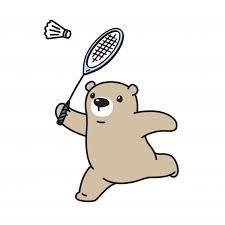   (A) celebrate    (B) practice			(C )avoid		(D) succeed8. Look at the picture on the right. The bear is playing___________.(A) soccer		(B) baseball  	(C )basketball	(D)badminton9. Tina is my aunt, so I am her _______.   (A)cousin  	(B) brother 		(C )niece 	(D)uncle10.Everyone loves to be Tom’s friend because Tom is very ________.   (A)lonely		(B)hardly		   (C )friendly	(D)happily 11. What is the boy playing, according to the picture? 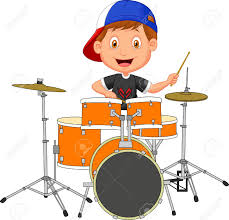 (A) the drum	(B)the guitar 	   (C )the piano 	(D)the kiteII. Grammar:12. A boy and a girl were sitting on a sofa; ____ boy was smiling but____girl was angry.  (A)the; the 		(B)the; a	(C )a; a 		(D) a ; the 13. My father is reading a book, and the name of ____ is Snow White. (A) this		(B) that	(C )which	(D) it14.Tom _____ a lot of time studying English, and it works. (A) takes			(B)spends    (C )pays		(D)costs15. _______ a concert next week. 	(A)There will have	(B) It is		(C )There was	(D) There will be16. These are Mary’s books, and those are _______.	(A) his’s			(B)my		(C ) ours		(D)your17. Tom:I don’t like the movie we saw last night. How about you?    David: Otherwise!    Question: Does David like the movie? (A) He likes it.		(B)He doesn’t like it. 		(C ) So so!		(D) He has no feeling. 18. I hate exercise, but my father ____ me walk a dog every day. (A) allows		(B) makes	(C )lets  		(D)helps 19. Go after what you want, ____  you may not believe that it is possible.  (A) though 		(B) as		(C ) because  (D)unless20. Tom,___ nice to the poor. 	(A) has			(B)be		(C )being		(D)is21. Every student _______to school every day.	(A) is going		(B) went 	(C )go 		(D) goesIII. Cloze :題組 1: 22.(A) feed		(B)load			(C )cover		(D) frighten23. (A) thieves		(B)policemen 		(C )students 	(D)teachers24. (A) made up his mind			(B) came up with   (C ) got on   (D) ran out of25. (A) that		(B) which		(C )whose	(D) where題組2:26.(A) on		(B) at		(C ) during	(D) in27.(A) but	(B) though	(C ) so		(D) for28.(A)Taken	(B)Take		(C ) To take	(D)Taking29.(A) being	(B) was		(C ) is		(D)be題組3: 30. (A)How often	(B) How soon	(C ) How much	(D) How many31. (A) with     	(B) for 		(C ) of  			(D) without32. (A)How often	(B) How soon	(C ) How much	(D) How many33.(A) I have the lion’s share!		(B) I beg your pardon!(C )You can say that again!	(D) None of your business!34. (A)help 		(B)let		(C )make			(D)have35. (A) so		(B) but		(C ) and 			(D) neitherIV. 總合題：36~45: 每題3分36. Now, it is a quarter to eleven in the morning.  Please draw the correct time in the clock.(圖1)37.Dragons are seen in many stories. Chinese dragons are often pictured with a magic ball  in their mouth, Please draw the place where the ball is put. (圖2)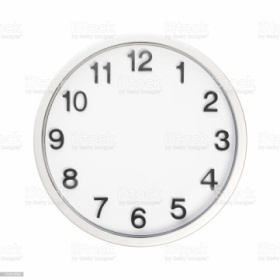 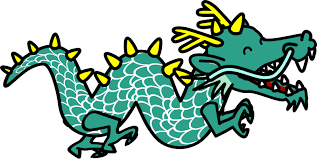 V.  Reading comprehension:Reading 1: 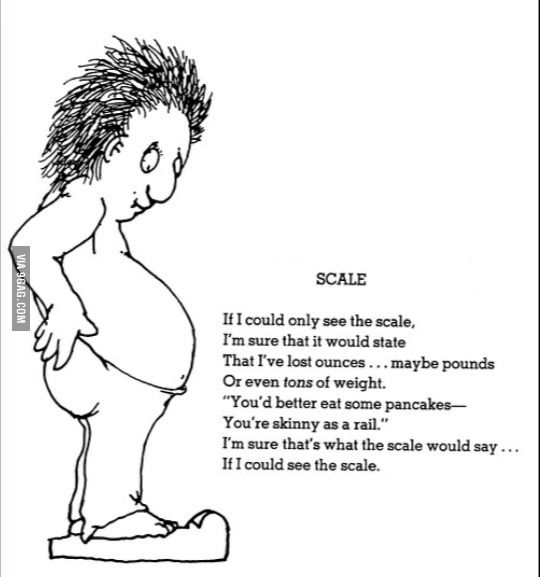 38. What happened to the man?  (A)He lost weight and he could eat some snacks.　(B)He actually lost a lot weight and became so thin.　(C )He wishes that the scale showed him the correct fact.　(D)He cannot see the scale because he gains lots of weight. Reading 2:39.Who goes to school on foot?(A)Sally  (B) John  (C) Peter   (D) Lisa 40.Who will make the homeroom teacher unhappy?(A)Sally  (B) John  (C) Peter   (D) Lisa 41.Who is him? (A)Sally’s math teacher  (B) John’s math teacher  (C) Peter’s math teacher  (D) Lisa’s math teacher Reading 3: 42. Timothy felt __________when daddy fell into the pond?　	(A)sad			(B)surprised		(C )happy		(D)excited43. For kids, it was a ___________  day.	(A) busy			(B) boring		(C) tiring 		(D)exciting44. What time was it when father fell into the pond? 　	(A)6:30 am		(B)12 at noon 	(C )2:30 pm   	(D)5:30 pm45. What can we know from the poem?	(A) The family is a happy and pleasant family.	(B)The father is not so popular in the family.(C )The stranger is so friendly to help the man.	(D)Kids love their father so much.注意：(1)選擇題：1~35　每題2分７０％;　36~45:每題3分３０％共100%　　(2) 答案請寫在答案卷上; 測驗結束，題目卷及答案卷同時繳回。      (3) 請用黑色 或藍色 原子筆 作答。A man called Ali Baba lived in a town. He lived by cutting wood and took it upon his horses to the town to sell. One day, when he was in the forest, and he just cut enough tree branches to  22  his horses, he saw a lot of people coming near him. He watched it closely and found that they might be  23 . In order to save himself, he  24   to leave his horses. He climbed up a large tree, planted on a high rock,  25  branches were thick enough to hide him from being seen. These horsemen came to the foot of the rock on which the tree stood. Then, Ali Baba heard the leader of the horsemen say words, “Open, Sesame!” Then, a door opened in the rock. Ali Baba was shocked that a lot of gold was inside. Jason was sick because he ate too much  26  Saturday night. He had hamburgers, French fries, pizza and a lot of ice cream. He couldn’t sleep that night,  27  he went to the doctor with his mother the next day. The doctor said, “You are sick because you ate too much.  28   some medicine and stay away from fast food.” Jason followed the doctor’s advice. He had to  29  in bed all day. He learned a hard lesson. Candy and Wendy are close friends, and they are chatting.Candy: You often drink coffee, don’t you?   30  do you drink it?Wendy: Every day. I cannot live  31 coffee. C: 32is a cup of coffee?W: NT$40. C: So you spend at least ten thousand dollars a year on coffee.W:   33 .C: Why do you need it so much? W: Drinking coffee can   34 me to feel energetic all day long. How about you?C: I don’t like any kinds of drinks,  35    I like water. W: You are so smart. Water not only is healthy but also costs you less money. Sally, John, Peter and Lisa are junior high school students. Sally goes to school by bus. John lives near the school. He walks to school every day. He is never late for school. Peter always gets up late and goes to school late, too. His homeroom teacher is mad at his being late for school. Lisa goes to school and gets back home by MRT. Sometimes, she meets her math teacher on the MRT. He is fun and Lisa likes him very much. Everyone grumbled.The sky was gray.We had nothing to do and nothing to say,We were near the end of the day.And then, there appeared to be nothing beyond.Then, Daddy fell into the pond.And everyone’s face grew bright. And Timothy danced for full delight.“Give me the camera, quick, oh quick!He’s getting out of the water!” Click!Then the garden man hit his knee, bowed,And laughing, shaking silently!We did nothing,WhenDaddy fell into the pond!           (Rewrite from a poem by Alfred Noyes’s When Daddy fell into the Pond.)